客户资源系统CRM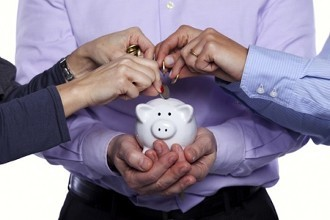 随着科技的发展、时代的进步，市场经济的竞争也是越来越激烈与残酷，在竞争中客户作为市场的最为重要的资源，早已成为市场营销的核心，企业间谁拥有的客户多，那么谁就会在竞争中占有绝对的优势。在市场经济竞争如此激烈的环境下，企业要想立于不败之地就必须和与之生存发展息息相关的客户建立起良好的关系，在现有客户资源的基础之上，维护好与老客户之间的关系，并且不断发展新的客户，用企业高品质的产品、优质的服务、良好的信誉树立企业在客户心中良好的形象，并以客户需求为己任，不断的发展与创新自身的产品，以满足客户的新需求，并规划企业内部的资源的管理方式、提升企业的客户服务质量。客户资源管理系统满足了企业最资深客户资源管理的新要求，减少了客户资源管理过程中浪费的大量人力、物力和财力等。  本系统正是以客户资源管理系统的开发过程为例，从需求分析、设计方案、系统设计、详细设计等方面来对系统进行全面的阐述和分析。